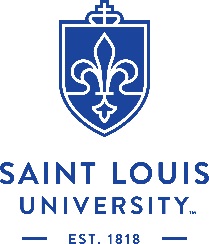 Promotion and Tenure Cover Sheet & Vote/Support Summary  AY 2024-2025The entity that initiates the candidate’s P&T review should complete Part I and the next appropriate item, then forward this form with the candidate’s dossier so it advances through all levels of review.  PART I: Candidate InformationName (First, Middle, Last): Banner ID: Department/Center (if applicable): College/School/Library (if applicable): Present Rank:            Date Effective: Present Tenure Status:	  Tenured           Tenure Track            Non-Tenure TrackIF applicant changed tracks, from/to which tracks and date change became effective: Tenure Track to Non-Tenure Track		Date Effective:  Non-Tenure Track to Tenure Track		Date Effective: Candidate Seeks: Promotion, to be effective on July 1, 2025, to the rank of     Assistant Professor      Associate Professor      Professor     Other:  Tenure, with promotion (above), to be effective on July 1, 2025   Tenure only, to be effective on July 1, 2025Is this an early application?	  Yes      No     Over  Part II: Vote/Support Summary of RecommendationsNote: # requires the number of votes, not yes/no response. INSERT ZEROES WHERE APPLICABLE.  Enter an “X” if colleague letters (#3 and/or #4) or letters from external evaluators (#5) are not required by the applicable standards.Department/Center (if applicable):NOTE: Refers to department of the whole as well as a formally designated department committee should there be one.#Supports     #Dissents     #Recusals Vote Recorder’s Name (Printed): Department Chair or comparable administrator (if applicable): Support     Dissent     Chair’s Name (Printed): Colleague Letters (SLU Department): #Support     #Dissent     Not Required Colleague Letters (SLU Non-Department):#Support     #Dissent     Not Required External Evaluators:   Applicant meets the pertinent SLU criteria:#Yes     #No     Not Required College/School/Library:#Supports     #Dissents     #Recusals Vote Recorder’s Name (Printed): Dean: Support     Dissent           Dean’s Name (Printed): Total number of dissents (Items #1 – #7 above; enter zero if no dissents)   # UCART: This vote is submitted directly to the Provost’s Office by the UCART chair.Notes:Abstentions are not acceptable.  Except for situations requiring recusal, all persons involved in this process should vote to support a recommendation to promote/tenure or dissent from such a recommendation.Recusals may be made for the following and other conflict of interest reasons, all which should be explained in the pertinent recommendation letter(s).  Individuals who recuse themselves from voting should not participate in the discussion of the dossier.Personal relationshipsGrievance involvementVoting participation in the P&T process at another levelCommittee recommendation letters should note how many, if any, committee members were absent for the vote.									5-23-24